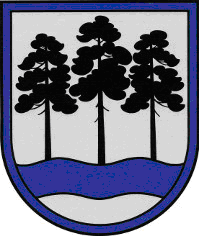 OGRES  NOVADA  PAŠVALDĪBAReģ.Nr.90000024455, Brīvības iela 33, Ogre, Ogres nov., LV-5001tālrunis 65071160, e-pasts: ogredome@ogresnovads.lv, www.ogresnovads.lv PAŠVALDĪBAS DOMES SĒDES PROTOKOLA IZRAKSTS12.Par izglītojamo uzņemšanu  Ogres novada pašvaldības vispārējās vidējās izglītības iestāžu 10. un 11. klasēs un neuzņemšanu Ogres Valsts ģimnāzijas 7. un 8. klasēs  2023./2024. mācību gadāSaskaņā ar Pašvaldību likuma 4. panta pirmās daļas 4. punktu, viena no pašvaldības autonomajām funkcijām ir gādāt par iedzīvotāju izglītību.Pamatojoties uz Izglītības likuma 17. panta trešās daļas 1.2 punktu pašvaldība nodrošina pieejamu un kvalitatīvu izglītību savā teritorijā atbilstoši valsts noteiktajiem mērķiem un personas vajadzībām.Ogres novada Izglītības pārvalde, veidojot Ogres novada izglītības attīstības stratēģiju 2022. - 2027. gadam, kā vienu no prioritātēm izvirzījusi uzdevumu izveidot mūsdienīgu vispārējās vidējās izglītības piedāvājumu Ogres novadā, kas atspoguļots informatīvajā ziņojumā par vispārējās vidējās izglītības attīstību (turpmāk - Informatīvais ziņojums) (pieņemts zināšanai Ogres novada pašvaldības (turpmāk – pašvaldība) domes 2022. gada 24. februāra sēdē). Informatīvajā ziņojumā sniegts vispārējās vidējās izglītības Ogres novadā raksturojums un vidusskolu attīstības iespējas. Viens no izvirzītajiem mērķiem ir Ogres Valsts ģimnāziju attīstīt par mūsdienīgu, konkurētspējīgu  vispārējās vidējās izglītības iestādi, kas no 2024. gada 1. septembra īstenos tikai vispārējās vidējās izglītības programmu 10. - 12. klašu posmā un būs pieejama jebkuram novada jaunietim.		Pašvaldības dome 2022. gada 24. februārī pieņēma lēmumu Nr.25 “Par Ogres novada pašvaldības Ogres sākumskolas iekšējo reorganizāciju un pārveidi par  pamatskolu”, tādējādi nodrošinot plašāku un dažādām izglītojamo vajadzībām atbilstošāku vispārējās pamatizglītības pakalpojuma pieejamību 1. - 9. klašu posmā Ogres pilsētā.Pašvaldības dome 2022. gada 31. martā pieņēma lēmumu “Par izglītojamo uzņemšanu  Ogres novada pašvaldības vispārējās izglītības iestāžu 10. klasēs  un neuzņemšanu Ogres Valsts ģimnāzijas 7. klasē  2022./2023. mācību gadā” (Protokols Nr.6,24.), saskaņā ar kuru tika nolemts 2022./2023. mācību gadā neuzņemt izglītojamos 10. klasēs Jaunogres vidusskolā un Ogres 1.vidusskolā, kā arī neuzņemt izglītojamos Ogres Valsts ģimnāzijas 7. klasē.Izglītojamo uzņemšana vispārējās vidējās izglītības programmās tiek nodrošināta saskaņā ar izglītības iestādēm pieejamajiem materiāltehniskajiem un pedagoģiskajiem resursiem.Saskaņā ar pašvaldības domes pieņemtajiem lēmumiem, lai attīstītu optimālu un kvalitatīvu vispārējās izglītības piedāvājumu Ogres novadā, kas atbilstu Ogres novada izglītības attīstības stratēģijai 2022. - 2027. gadam, un, pamatojoties uz Pašvaldību likuma 4. panta pirmās daļas 4. punktu un Izglītības likuma 17. panta trešās daļas 1.2 punktu,balsojot: ar 23 balsīm "Par" (Andris Krauja, Artūrs Mangulis, Atvars Lakstīgala, Dace Kļaviņa, Dace Māliņa, Dace Veiliņa, Daiga Brante, Dainis Širovs, Dzirkstīte Žindiga, Egils Helmanis, Gints Sīviņš, Ilmārs Zemnieks, Indulis Trapiņš, Jānis Iklāvs, Jānis Kaijaks, Jānis Siliņš, Kaspars Bramanis, Pāvels Kotāns, Raivis Ūzuls, Rūdolfs Kudļa, Santa Ločmele, Toms Āboltiņš, Valentīns Špēlis), "Pret" – nav, "Atturas" – nav, Ogres novada pašvaldības dome NOLEMJ:2023./2024. mācību gadā neuzņemt izglītojamos 10. un 11. klasē Jaunogres vidusskolā un Ogres 1. vidusskolā.2023./2024. mācību gadā neuzņemt izglītojamos Ogres Valsts ģimnāzijas 7. un 8. klasē.Noteikt, ka  2023./2024. mācību gadā Ogres novada pašvaldības vispārējās vidējās izglītības iestādēs - Ogres Valsts ģimnāzijā, Ikšķiles vidusskolā un Edgara Kauliņa Lielvārdes vidusskolā - izglītojamie tiek uzņemti 10. klasēs, ja izglītojamo skaits izglītības iestādes 10. klasēs ir ne mazāks kā 18 (astoņpadsmit) izglītojamie vai 54 (piecdesmit četri) izglītojamie 10. - 12. klašu posmā.Noteikt, ka 2023./2024. mācību gadā Madlienas vidusskolā izglītojamie tiek uzņemti 10. klasē, ja izglītojamo skaits izglītības iestādes 10. klasē ir ne mazāks kā 12 (divpadsmit) izglītojamie vai 36 (trīsdesmit seši) izglītojamie 10. - 12. klašu posmā.Ja objektīvu apstākļu dēļ izglītības iestādes nevar ievērot šī lēmuma 3. un 4. punktā noteikto, Ogres novada Izglītības pārvaldes vadītājs, pamatojoties uz izglītības iestādes rakstisku informāciju ar pamatojumu par nepieciešamajām izmaiņām, ir tiesīgs saskaņot skolēnu skaita izmaiņas klašu grupā.Kontroli par lēmuma izpildi uzdot Ogres novada pašvaldības izpilddirektoram.(Sēdes vadītāja,domes priekšsēdētāja E.Helmaņa paraksts)Ogrē, Brīvības ielā 33         Nr.22023. gada 16. februārī